GLAZER CHILDREN’S MUSEUM
KIDSPORT CRANE MANUALAl NajjarDecember 2014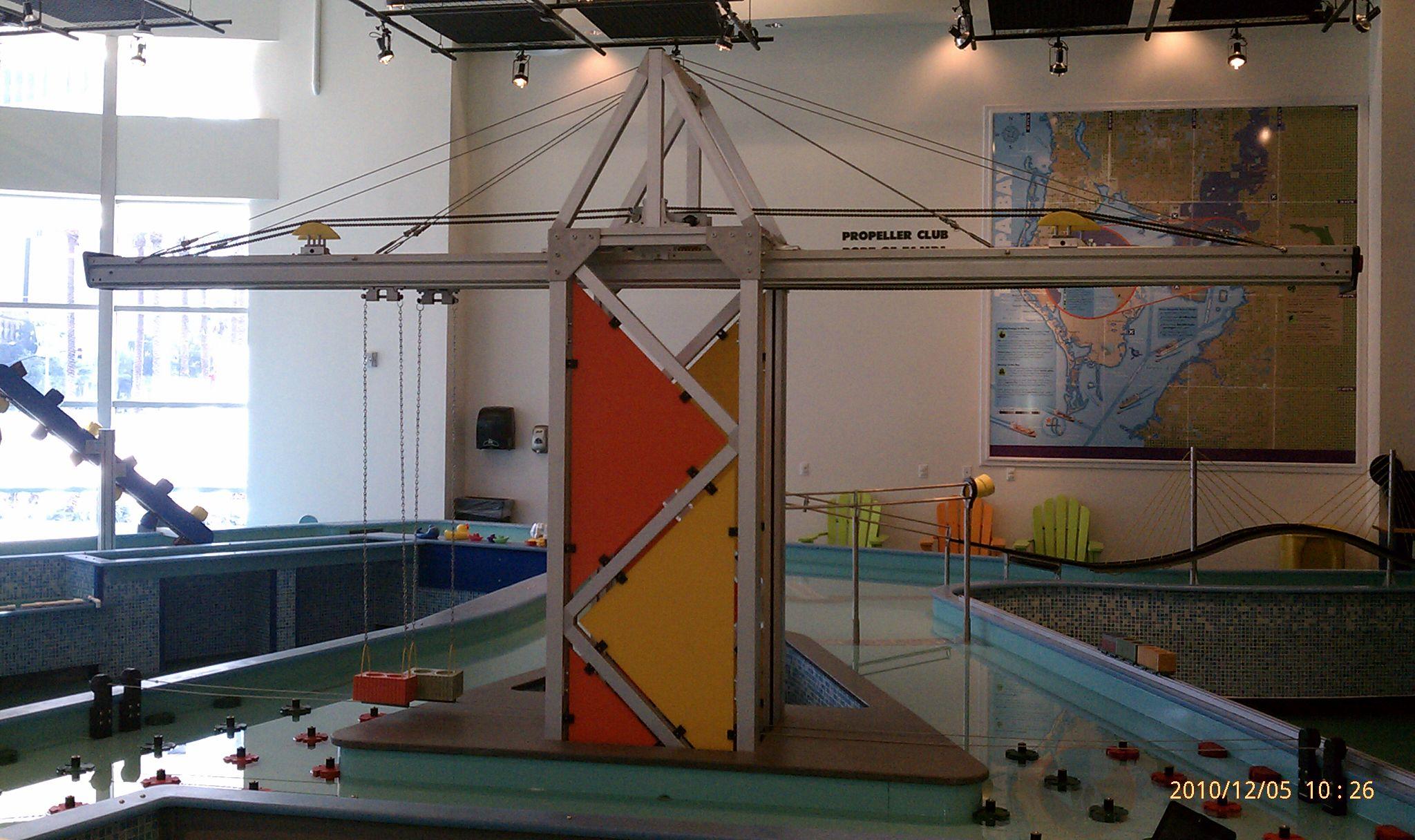 The crane consists of two trolley systems.  Original design involved mechanical direct drive mechanism that was difficult to operate and maintain.  The entire system was replaced with a motorized chain mechanism. Many components from old design are still in place.  The system is activated by pushbuttons on the side of the cabinet to move the trolley forward and back.The system utilizes a simple geared DC motor, a standard bicycle chain and sprockets and a Parallax BS2 microcontroller system coupled with an optical controller.  The controller power the motor in both direction using DPDT relays.Mechanical System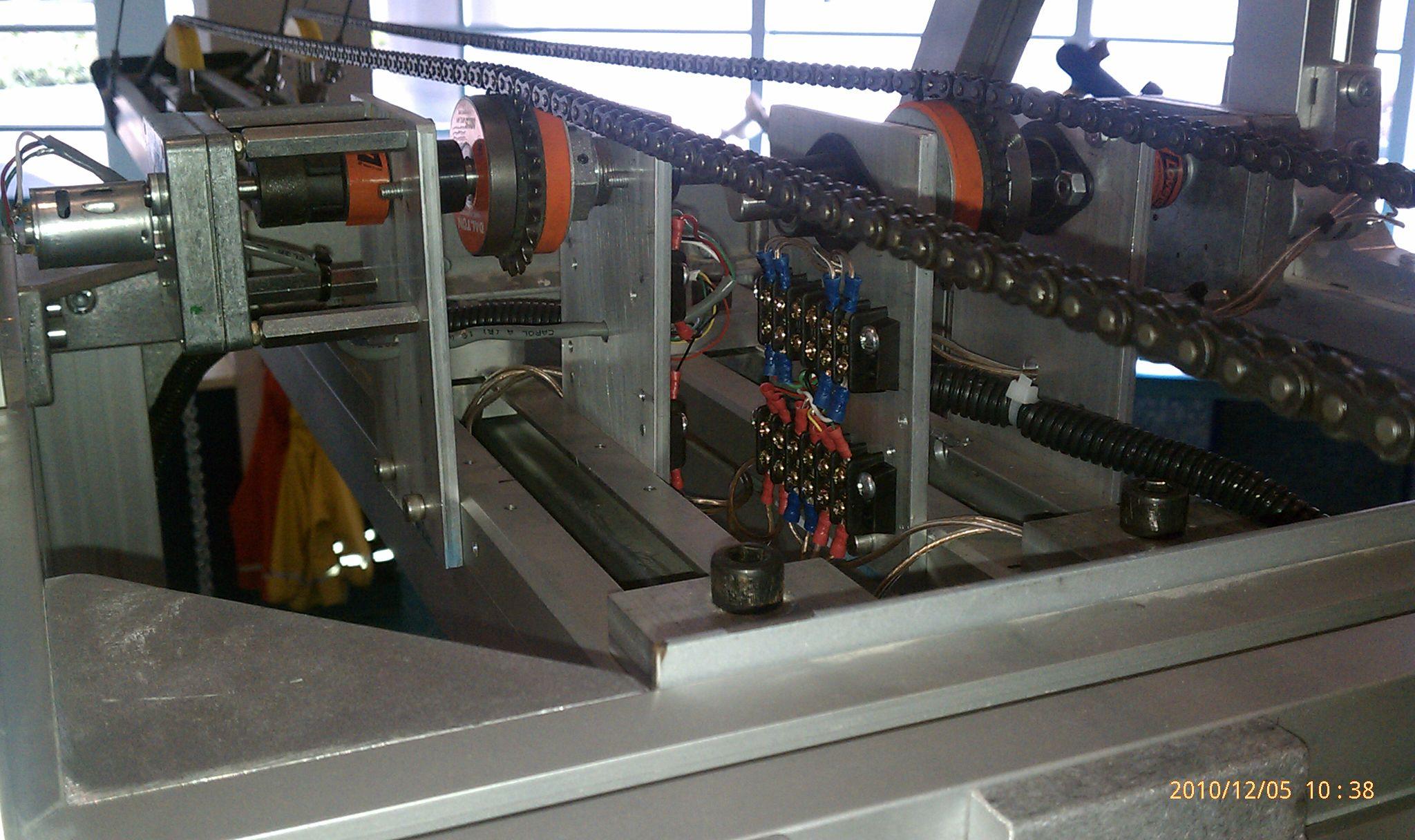 ElectronicsA simple relay setup activates the DC motor in 2 directions.  Two DPDT relays are used along with appropriate source transistors.  To detect trolley reaching end of rail, two miniature magnetic switches are activated by magnets mounted on the rolling mechanism.  A simple 12V light is placed at crank side of each of the trolley rails.  When the roller reaches the either end, the light is activated.The controller circuit listens to the two pushbuttons and activates the two relays accordingly.  Since the relays require current at the current output threshold of the BS2, TIP120 transistors are used to beef up current supply.The circuit and wiring in well sealed plastic container.  Please be careful when disconnecting wires.  Refer to wiring diagram below and always mark wire for reconnecting.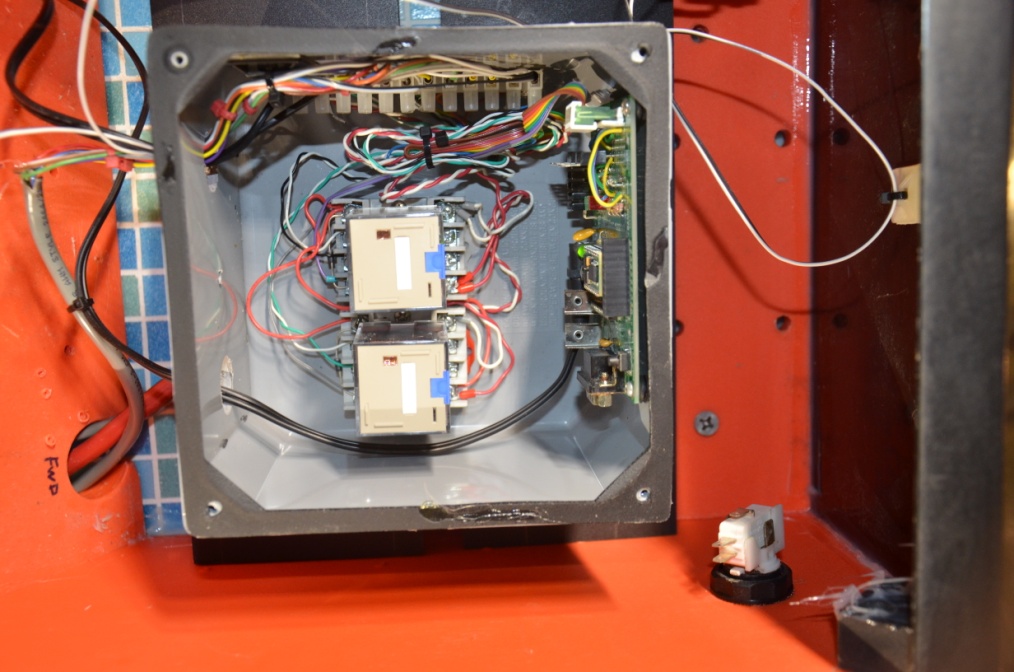 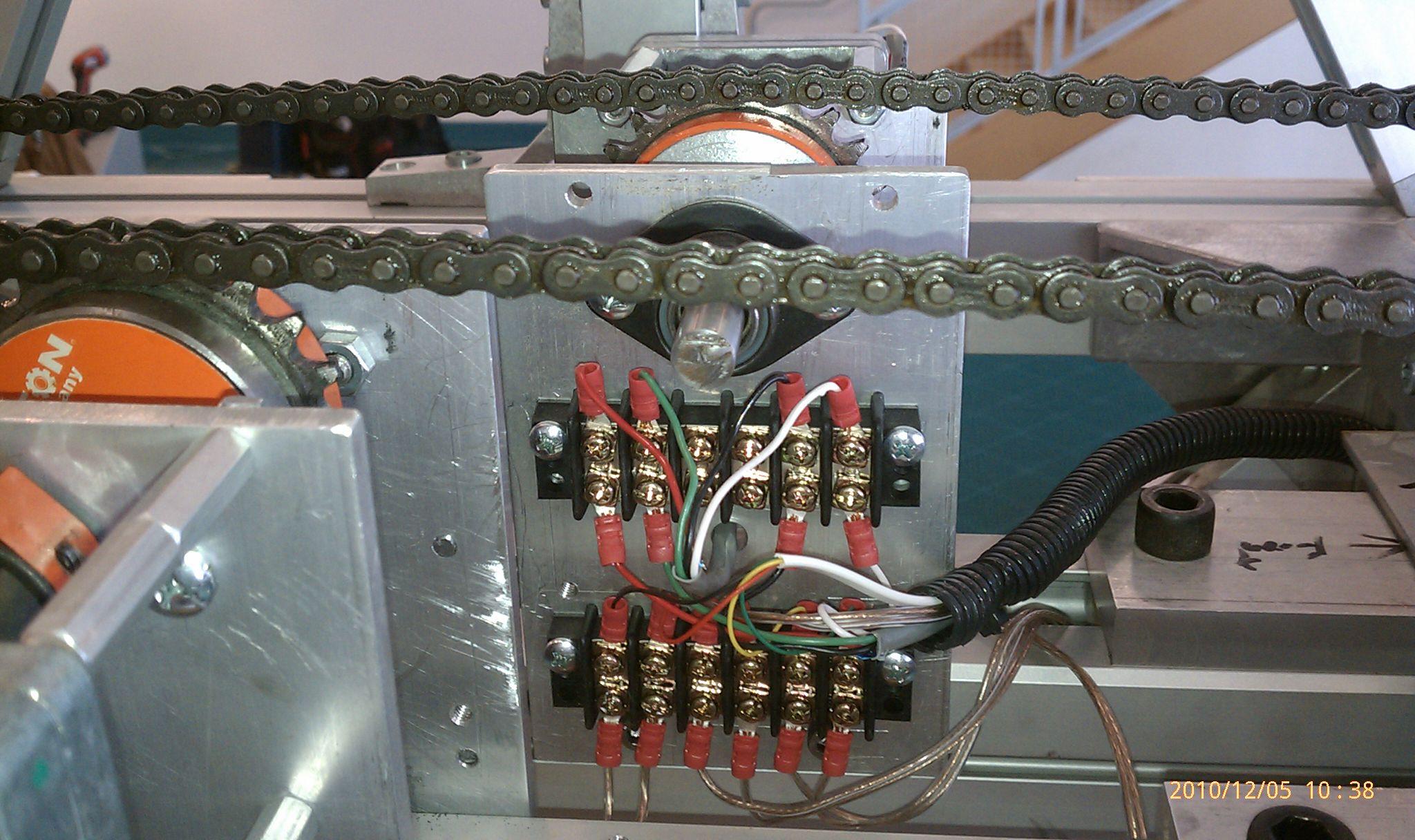 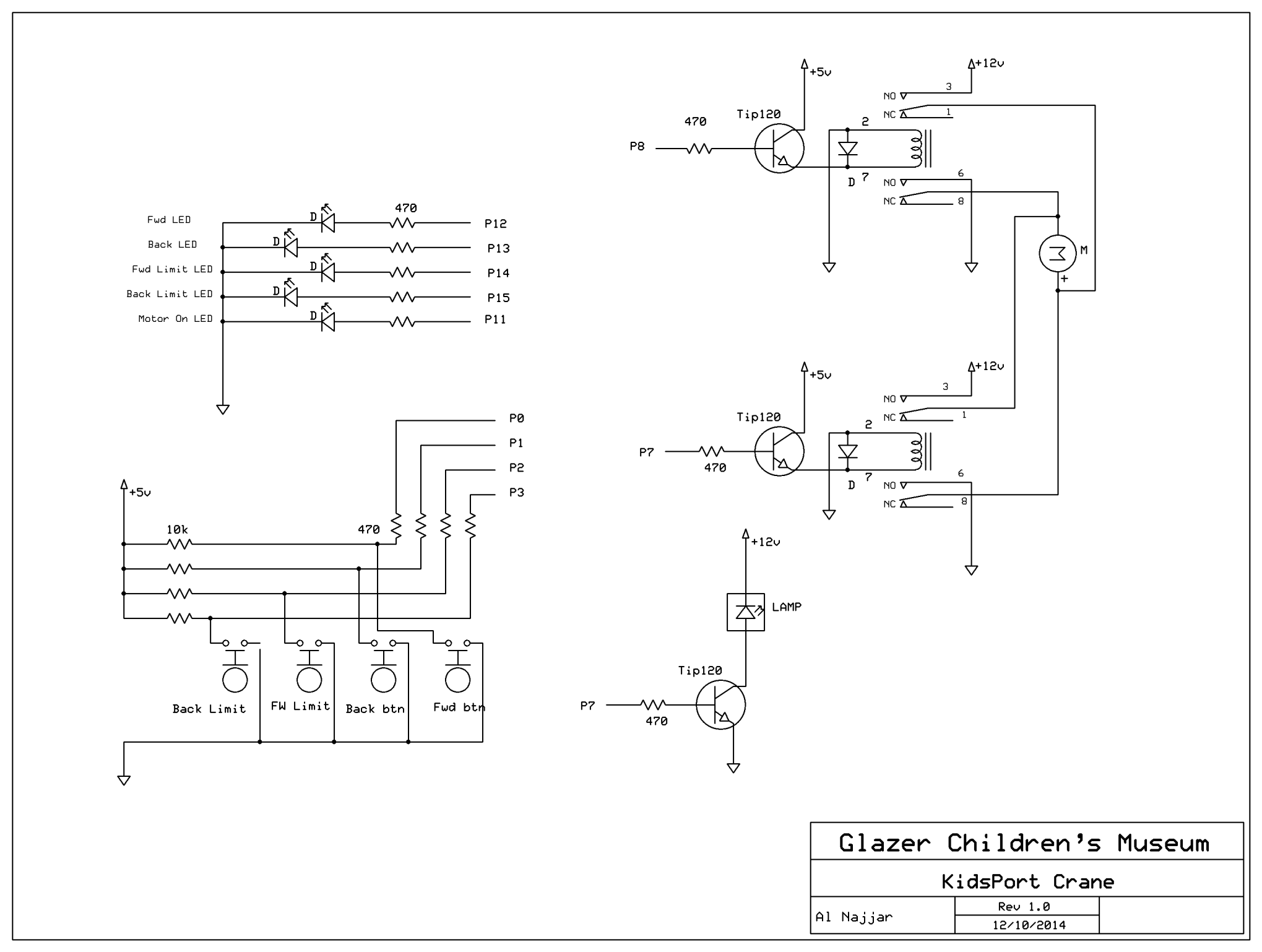 ' {$STAMP BS2}' {$PBASIC 2.5}' Pin assignmentfwdBtn        PIN           0FwdLimit      PIN           2backBtn       PIN           1backLimit     PIN           3light         PIN           6fwdRelay      PIN           7backRelay     PIN           8motorLED      PIN           11fwdLED        PIN           12fwdLimitLED   PIN           14backLED       PIN           13backLimitLED  PIN           15monitor:  DO WHILE fwdBtn = 0  AND fwdLimit = 1    LOW backRelay : HIGH fwdRelay : HIGH motorLED : HIGH fwdLED  LOOP  DO WHILE backBtn = 0  AND backLimit = 1    HIGH backRelay : LOW fwdRelay : HIGH motorLED : HIGH backLED  LOOP   IF fwdLimit = 0 OR backLimit = 0 THEN    TOGGLE 6    PAUSE 100   ENDIF   LOW backRelay : LOW fwdRelay : LOW motorLED : LOW fwdLED   LOW backLED : LOW light : LOW fwdLimitLED : LOW backLimitLEDGOTO monitorQuantityDescriptionSupplierPart#Cost/Each2Friction Torque LimiterMcMaster-Carr6524K1867.784Roller Chain Idler Sprocket for #35 Chain, ½” bore.McMaster-Carr6663K2221.224Automatic Spring Roller chain Tensioner for #35 chainMcMaster-Carr6233K3360.492Steel Finished-Bore Roller Chain Sprocket3/8”pitch, 21 teeth, ½” bore for #35 chainMcMaster-Carr6280K40415.062Compact DC Gearmotor, 12VDC, 25 RPMMcMaster-Carr6409K1742.032Flexible Spider Shaft Coupling Hub 5/16” boreMcMaster-Carr6408K1122.332Flexible Spider Shaft Coupling Hub ½” boreMcMaster-Carr6408K7112.332Hytrel Spider for couplingMcMaster-Carr6408K915.104Mini Cylindrical Magnetically actuated switchMcMaster-Carr6598K1511.3850’#35 Standard ANSI roller chainMcMaster-Carr6261K22144.004Steel Shoulder screw, ½” shoulder, 3/8-16 threadMcMaster-Carr91259A7182.042Clearance light, Red lensMcMaster-Carr8720T5624.38RelaysDigikeyPushbuttonHapp ControlsPower Supply